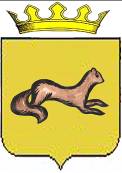 КОНТРОЛЬНО-СЧЕТНЫЙ ОРГАН____ОБОЯНСКОГО РАЙОНА КУРСКОЙ ОБЛАСТИ____306230, Курская обл., г. Обоянь, ул. Шмидта д.6, kso4616@rambler.ruЗАКЛЮЧЕНИЕ №83на проект решения Представительного Собрания Обоянского района Курской области «О внесении изменений в Положение о бюджетном процессе в муниципальном районе «Обоянский район» Курской области, утвержденное решением Представительного Собрания Обоянского района Курской области от 29.10.2019 №2/10-IV»г. Обоянь                                                                                         25 октября 2021 г.Представленным проектом Решения Представительного Собрания Обоянского района Курской области предлагается внести в Положение о бюджетном процессе в муниципальном районе «Обоянский район» Курской области изменения и дополнения.При проведении экспертизы представленного проекта Решения установлено следующее:1.1. Проект Решения разработан в соответствии с пунктом 5 статьи 3 Бюджетного кодекса Российской Федерации, Федеральным законом от 06.11.2003 №131-ФЗ «Об общих принципах организации местного самоуправления в Российской Федерации», Уставом муниципального района «Обоянский район» Курской области.Пункт 5 статьи 3 Бюджетного кодекса Российской Федерации определяет следующее: «Органы местного самоуправления принимают муниципальные правовые акты, регулирующие бюджетные правоотношения, в пределах своей компетенции в соответствии с настоящим Кодексом».В соответствии со ст. 28 Федерального закона от 06.11.2003 №131-ФЗ «Об общих принципах организации местного самоуправления в Российской Федерации» на публичные слушания должен выноситься проект местного бюджета и отчет о его исполнении.Статья 24 Федерального закона от 21 июля 2014 г. N 212-ФЗ "Об основах общественного контроля в Российской Федерации" устанавливает, что под общественным обсуждением понимается используемое в целях общественного контроля публичное обсуждение общественно значимых вопросов, а также проектов решений органов государственной власти, органов местного самоуправления, государственных и муниципальных организаций, иных органов и организаций, осуществляющих в соответствии с федеральными законами отдельные публичные полномочия, с обязательным участием в таком обсуждении уполномоченных лиц указанных органов и организаций, представителей граждан и общественных объединений, интересы которых затрагиваются соответствующим решением. Общественное обсуждение проводится с привлечением к участию в нем представителей различных профессиональных и социальных групп, в том числе лиц, права и законные интересы которых затрагивает или может затронуть решение, проект которого выносится на общественное обсуждение.Таким образом, норма, предполагающая в обязательном порядке проведение в отношении проекта решения о местном бюджете публичных слушаний и общественных обсуждений, не в полной мере согласуется с требованиями действующих законодательных актов.Контрольно-счетный орган Обоянского района Курской области рекомендует Представительному Собранию Обоянского района Курской области рассмотреть, предложенный проект Решения на заседании Представительного Собрания Обоянского района Курской области, с учетом изложенного замечания.Председатель Контрольно-счетного органаОбоянского района Курской области                                                 С. Н. Шеверев